 	Canon Slade School	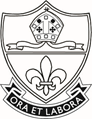 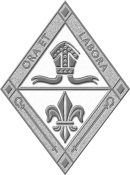 BoltonThank you for your interest in a job at Canon Slade School. Below are some details about the Bolton area and Canon Slade School itself which I hope will give you all the information you need before applying for the post at our school.  If you need any further details, please get in touch.The AreaBolton is a friendly and vibrant town in the north west fringes of Manchester, surrounded by the beautiful countryside of the West Pennine Moors.  We have our own theatre (The Octagon), museum and library as well as great sports and leisure facilities.  We have excellent transport links to the surrounding towns and cities.  The price of housing and the cost of living in this area are reasonable and affordable. We have 250 staff working at the school, with a mixture of those who live locally and others who travel to work from further afield.The SchoolCanon Slade is a friendly, vibrant and exciting place in which every member of our school is recognised and valued for the individual they are, made in the image of God, and where each is given every opportunity to fulfil their potential.  Set on a beautiful 57 acre site, the school enjoys splendid views and has hundreds of mature trees, a river bank, and two wildlife ponds! Our facilities and the breadth of opportunities offered to young people are outstanding. The quality of teaching and learning, academic results, pastoral care, extra-curricular opportunities and Christian nurture at Canon Slade School stand amongst the best of the nation's state schools. We are over-subscribed, with 1700 students on roll, including 335 in the sixth form.  We have a well-deserved reputation for outstanding academic work, Drama, Music, Sport, (Sportsmark Award and regular success in national competitions) and many other activities.  We are one of only three schools nationally to hold the distinguished Diamond Award for Cultural Diversity.  We are a Cross of Nails Centre for Reconciliation in association with Coventry Cathedral.We have been graded outstanding by Ofsted since 2012 and the following comments, taken from the report, give a sense of what our school has to offer:“The school’s firmly held values and caring ethos underpin all aspects of its work and are proudly endorsed by the students, staff, leaders and governors who make up the Canon Slade School family”;“All students make outstanding progress as a result of excellent teaching that challenges their thinking and engages their independent learning”;“The Sixth Form is outstanding. Students make excellent progress academically and their personal development is exceptional. The vast majority of students secure places at the universities of their choice”;“Staff know all the students extremely well”;“Students relish the many opportunities the school provides for them”;“Students’ behaviour is excellent and contributes to their exceptional learning”;“Links with parents are strong”.Similarly, in November 2017, we were graded as outstanding in all areas in the SIAMS (Statutory Inspection of Anglican and Methodist Schools) inspection.  The full report can be found on our website.We have links with St James’ Teaching School, Ripley St Thomas (Lancaster) SCITT and several universities, particularly Manchester University and MMU.  Through them, we offer a range of placements for trainees in all subject areas and staff are encouraged to be involved in their training by acting as subject mentors, offering training sessions, etc.The development of our staff at Canon Slade School is very important to us and opportunities for CPD are available for all staff at all levels – from newly trained to leadership.  CPD and appraisal are linked and line managers take a real interest in encouraging staff to be the best that they can be.  We feel that Canon Slade is a place where you can begin your career, enhance your teaching expertise and develop your leadership capabilities so that everyone can realise their potential.  We look forward to meeting you,Mr David BurtonHeadteacher